City of Albuquerque – Environmental Health Department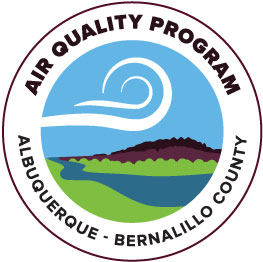 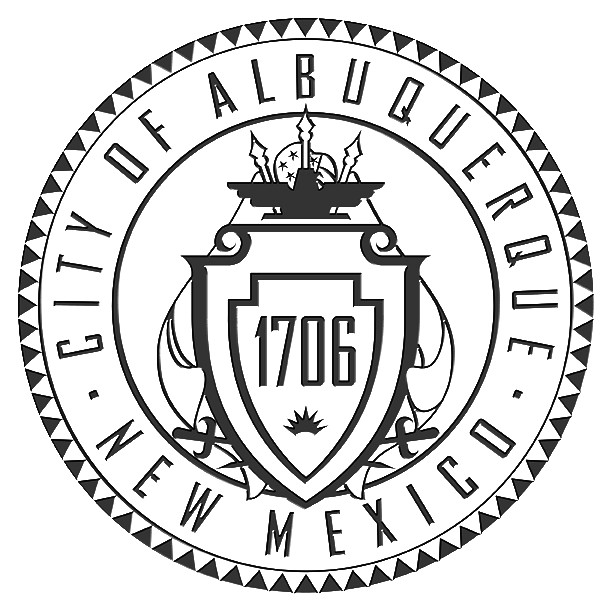 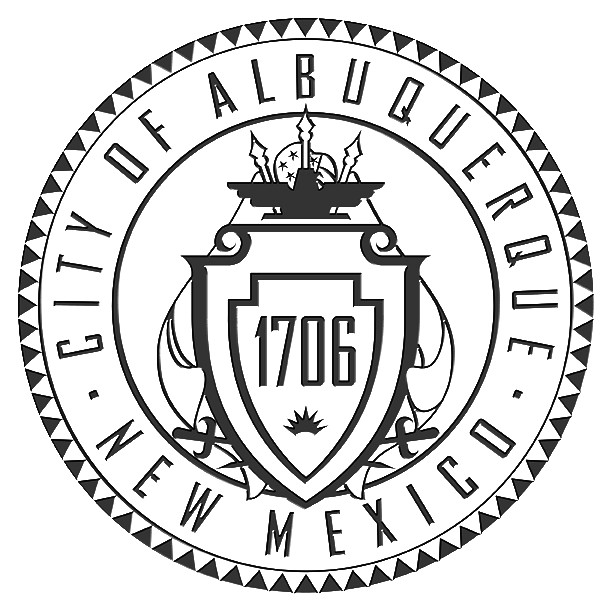 Air Quality ProgramPlease mail this application to P.O. Box 1293, Albuquerque, NM 87103or hand deliver between 8:00 am – 5:00 pm Monday – Friday to:3rd Floor, Suite 3023 – One Civic Plaza NW, Albuquerque, NM 87102(505) 768-1972  aqd@cabq.gov20.11.42 NMAC Operating Permit Application Form Please answer all questions applicable to your specific business, operation and products.  Use the abbreviation "N/A" for "not applicable" wherever appropriate.SECTION 1 - GENERAL INFORMATION  (20.11.42.12(A)(4) NMAC){Specific instructions corresponding to numbers in brackets are included in the application package.}1.	Company Name:{1}                                                                            					 			2. 	Application Date:  												3.	Company Mailing Address:   								 4.Phone:   		5.	Owner's Name:{2}    									6.  Phone:			7.	Owner's Address:   												8.	Plant Name:{3} {if different from 1}                                                                   	                  	9.  Phone:				10.	Plant Address:{if different from line 3}										11.	Operator of Plant:{4}                                                                                                        		12.  Phone:			13.	Plant Operator Address:												14.	Responsible Official {5}:   								15.  Phone: 		16.	Address of Responsible Official:    											17.	Person to Contact at Site {6}:                                  	               18. Title:                     	                    	19. Phone:           		20.	Owner's Agent(s):{7}  								21. Phone:				22.	Company's State of  or Registration to do Business: 								23.	Company's Corporate or Partnership Relationship to any other Air Quality Permittee: {8}						24.	Name of Parent Company: {9}											25.	Address of Parent Company:											26.	Names of Subsidiary Companies: {10}										27.	Air Quality Permits for this Source Already Received: (Permit Number(s))  							28.	Other Air Quality Permits Issued to this Applicant: (Permit Number(s))                                                                               			Reason this source must have a Part 42 operating permit: {11}                                                                                                     			30.	Is U.S.G.S. quadrangular map or equivalent attached? {12}                                                              					31.	Ownership of land at plant site (private, State, Federal, Indian, etc.):      							NOTE: If the land at the plant site is Indian land, contact the Air Quality Program staff for assistance.32.	Distance, in meters, of plant site to nearest residence, school or occupied structure:{13}    						33.	Location of Plant:   33A.  or County:                      		                33B. Direction and distance from nearest town:                                                                   	33C. UTM Zone:                            		                    UTME:             	    	          km      UTMN:            	     	              km :        	             Township:              	         Section:           	              30E. Latitude:          	            Longitude:____________                 34.	Plant Elevation                              ft above mean sea level35.	Describe briefly type of plant and nature of processes (or modification) and products, including primary and secondary SIC codes: {14}                                                                                         							                                                                                                         															      	           36.	Describe briefly any processes or products associated with any alternative operating scenarios described in this application, including primary and secondary SIC codes {15}:  																										37.	Plant's Maximum Allowable Hourly and Annual Capacities (specify units) {16}:  Hourly:						Annual														38.	Permit Renewals or Significant Modifications38A.  Is this an application for an operating permit renewal or significant modification?  Yes                     No                    .   38B.  If yes, when does the current operating permit expire?				 39.	Is this a portable or temporary source {17}?  Yes             No           .  39A.  If yes, provide identifying numbers (e.g. serial numbers):								39B.  If yes, date of anticipated startup:                                     40C.  If yes, date of anticipated relocation:				40.	Operational Periods: (20.11.42.12(A)(4)(e)(vi) NMAC)40A.  Specify standard operational periods:                               hours per day,              am to             pm,                   days per week,                    weeks per month,                       months per year.40B.  Specify maximum operational periods:                  hours per day,                am to              pm,                      days per week,                  weeks per month,                   months per year.41.	Compliance History Disclosure Form Attached?	Yes           No       	SECTION 2	AIR POLLUTANT EMISSIONS RATES PRIOR TO CONTROL OR ABATEMENT EQUIPMENT OR TO ATMOSPHERE IF UNCONTROLLED  (20.11.42.12(A)(4) NMAC)(Use additional sheets if necessary)SECTION 2	AIR POLLUTANT EMISSIONS RATES PRIOR TO CONTROL OR ABATEMENT EQUIPMENT OR TO ATMOSPHERE IF UNCONTROLLED  (20.11.42.12(A)(4) NMAC)(Continued)SECTION 2	AIR POLLUTANT EMISSIONS RATES PRIOR TO CONTROL OR ABATEMENT EQUIPMENT OR TO ATMOSPHERE IF UNCONTROLLED  (20.11.42.12(A)(4) NMAC)(Continued)SECTION 2	AIR POLLUTANT EMISSIONS RATES PRIOR TO CONTROL OR ABATEMENT EQUIPMENT OR TO ATMOSPHERE IF UNCONTROLLED  (20.11.42.12(A)(4) NMAC)(Continued)SECTION 2	AIR POLLUTANT EMISSIONS RATES PRIOR TO CONTROL OR ABATEMENT EQUIPMENT OR TO ATMOSPHERE IF UNCONTROLLED  (20.11.42.12(A)(4) NMAC)(Continued) SECTION 2	AIR POLLUTANT EMISSIONS RATES PRIOR TO CONTROL OR ABATEMENT EQUIPMENT OR TO ATMOSPHERE IF UNCONTROLLED  (20.11.42.12(A)(4) NMAC)(Continued)Section 2:	 Air Pollutant Emissions Rates Prior to Control or Abatement Equipment, or to Atmosphere if UncontrolledEach piece of equipment in the facility that emits air pollutants must be listed in this section.  Maximum possible emissions rates prior to air pollution control equipment, waste abatement equipment, process control capture equipment, or to the atmosphere for uncontrolled emissions are to be provided in this section.  Calculations made to determine the values shown on the form are to be shown and referenced in Package Element 4B (Emissions Calculations).These emissions include: pollutants for which the source is major; regulated air pollutants; all fugitive emissions; and any hazardous or toxic air contaminants emitted as part of plant processes.  If products or raw materials are stored and pollutants are passively released through off gassing while in storage, these pollutants must also be listed.  Emissions from flares and wood waste burners should be listed in this section.Notes{1}	Use the process or operation equipment unit numbers that were assigned to each piece of equipment in Package Element 4A (Process Flow Sheets) above.  For fugitive emissions, describe the source of the emissions.  For liquid tank and solid material storage, use the tank or storage unit number.{2}	For example: boiler, catalyst regeneration units, flare, furnace, gas engine, haul road, iron melting cupola, material dryer, process fugitive, silo, smelter furnace, solvent cleaner, storage tanks, etc.{3}	Use one line for each pollutant emitted by each piece of equipment.  Attach additional sheets if required.{4}	List each pollutant defined by EPA to be a regulated air pollutant that this source emits.  Also list all other pollutants for which this source is major.  Provide trade name or common name and chemical composition if known.  (E.g. particulate matter (describe composition), SO2, CO, hydrogen sulfide, nitrogen oxides (as nitrogen dioxide), etc.){5}	Maximum allowable quantities at maximum allowable production rates and 8760 hours per year unless limited by federally enforceable permit conditions.  See Section 1, Line 37.  tn = tons (2,000 lb).{6}	Specify how the quantity of emitted pollutant was determined: from actual measurement (specify equipment used) of emissions (preferred), process material balances, equipment manufacturer's information, EPA emission factor, or other source.  Show the calculations used to obtain the emission rates in Package Element 4B (Emissions Calculations).{7}	Specify the requirement(s) that is(are) applicable to this process, operation or emission unit.  See Part 42 for list of applicable requirements.  E.g. 20.11.67.20 NMAC; NSPS Subpart GG; 20.11.41 NMAC.  If there is insufficient room on the form, please attach a clearly identified additional sheet.SECTION 3	EMISSIONS FROM AIR POLLUTION CONTROL EQUIPMENT AND FROM UNCONTROLLED PROCESS EQUIPMENT(20.11.42.12(A)(4) NMAC)(Use additional sheets if necessary)SECTION 3	EMISSIONS FROM AIR POLLUTION CONTROL EQUIPMENT AND FROM UNCONTROLLED PROCESS EQUIPMENT(20.11.42.12(A)(4) NMAC)(Continued)Section 3:		Emissions From Air Pollution Control Equipment and from Uncontrolled Process EquipmentAll emissions to the atmosphere, either controlled or uncontrolled if no control exists, associated with the operation of this facility must be identified in this section.  This includes fugitive process emissions, and other fugitive or indirect emissions resulting from activities of this facility, e.g. fugitive dust from haul roads.  [Insignificant activities are found in Package Element 9.]Provide emissions rates from air pollution control equipment, waste abatement equipment, process control capture equipment, and from uncontrolled processes, operations or activities.  Calculations made to determine the values shown on the form are to be shown and referenced in Package Element 4B (Emissions Calculations).  These emissions include: pollutants for which the source is major; regulated air pollutants; and any hazardous or toxic air contaminants emitted as part of plant processes.  Emissions from flares, sulfur recovery units, VOC afterburners, and wood waste burners must also be listed.Sufficient information must be included for the department to evaluate, and verify, the operation and stated control efficiencies of the control equipment involved.  Attach additional sheets as needed to list all control equipment.  Include references to process flow sheets required in Package Element 4A and attach any equipment layout and assembly drawings as necessary to describe all air pollution control equipment.  Notes:{1}  List the emission unit numbers that feed each individual piece of control equipment.  If multiple process units (with individual numbers) discharge to one control equipment unit, list all emission unit numbers that feed that control equipment unit.  For liquid tank and solid material storage, use the tank or storage unit number.{2}Corresponding to control equipment unit numbers from Package Element 4.{3}  Baghouse, cyclone, electrostatic precipitator, enclosures, scrubber,  VOC afterburners, etc.{4}  Emissions after gases have passed through control equipment.  Use one line for each pollutant emitted.  Attach additional sheets if required.{5}SO2, NOx, particulate matter, etc.{6}  "Actual" rates are based on actual production and hours of operation.  "Allowable" values are based on maximum allowable production rates.  If there is no control equipment, the values in the "Allowable" column are the same as the values in the "Quantity" column in Section 2.  List quantities in both pounds per hour and tons per year.  Yearly values are based on 8760 hours per year unless the applicant desires to restrict hours of operation as a permit condition.   If the emission rate is limited by a federally enforceable applicable requirement, then provide the value of this rate.{7}  Field test results, manufacturer's data, etc.  See note {6} from Section 2, Air Pollutant Emission Rates.  {8}  Specify the requirement(s) that apply to this control equipment unit and process.  SECTION 4	COMPLIANCE MONITORING DEVICES AND EQUIPMENT (20.11.42.12(A)(4) NMAC)									(Use additional sheets if necessary)Section 4:		Compliance Monitoring Devices and EquipmentUse this section to list all compliance monitoring devices and equipment used at the facility to verify emission rates and other permit terms and conditions.  Use one line for each monitoring device and piece of equipment.Notes:{1}	List the unit number of the compliance monitoring device as shown in Package Element 4A (Process Flow Sheets).{2}	State the type of the monitoring device.  E.g. Ultra Violet Photometric Analyzer, NDIR Photometer, Opacity Meter, EPA Sampling Train (specify the sampling method number), etc.{3}	0- 1,000 ppm, 0 - 50 g/m3, 0 - 100% opacity, etc.{4}	Provide the unit number(s) (from Package Element 4A -- Process Flow Sheets) of the emissions unit(s) being monitored by each device.{5}	Describe the physical location of the monitoring device and the recording device. E.g. Monitor is located in ductwork 50' upstream from stack.  Recorder is located in operating control room.SECTION 5	FUELS AND FUEL USAGE(20.11.42.12(A)(4) NMAC)SECTION 5	FUELS AND FUEL USAGE(20.11.42.12(A)(4) NMAC)(Continued)SECTION 5	FUELS AND FUEL USAGE (20.11.42.12(A)(4) NMAC)(Continued)a Annual fuel usage is estimated based on AP-42, manufacturer data, or maximum operating data.  The annual fuel use is not a permit limit for any of the units listed in this table.b Percent sulfur from permit applications.  For diesel engines less than 600 hp, the assumed percent sulfur is not explicitly stated in EPA AP-42 Section 3.3.Section 5:		Fuels and Fuel Usage This section provides information on all the fuel usage for all process equipment at the facility.  Flares and waste burners are not listed here unless supplemental fuel is used to sustain combustion.  In that case, only the supplemental or auxiliary fuel data is given here.  A material balance for combustion within the plant is required to complete this Section and should be attached to this Section.  Show calculations in Package Element 4B.Only equipment that uses fuel is listed in this section.Notes:{1}	Corresponding to emissions, process, or operational unit numbers as shown in Package Element 4A (Process Flow Sheets).{2}	State the type of equipment.  E.g. Boiler, diesel engine, furnace, gas engine, gas turbine, oven, space heater, etc.{3}	Provide the maximum nameplate rate and the normal rate, if these rates are different, e.g. million btu/hr, HP, etc.{4}	If auxiliary fuel or different fuel is used "on standby", the data for that fuel must also be provided.{5}	E.g. Natural gas; LPG; No. 1, 2, 4, or 6 fuel oil; refinery gas; coal; wood; etc.{6}	Use the following units depending on the fuel type: Million cubic feet of gas; gallons of fuel oil; pounds of LPG; etc.  State what units you are using.{7}	Use the following units depending on the fuel type:  Btu/thousand ft3 for gas, Btu/lb for solid fuel, or Btu/gallon for liquid fuel. {8}	State both average percentage by weight and maximum percentage by weight.  Sulfur content is not required if sweet pipeline quality natural gas is used as the fuel.  Specify in "fuel type" that sweet pipeline quality gas is used and state specification under "sulfur".  Provide fuel supplier specifications for sulfur content.{9}	State both average percentage by weight and maximum percentage by weight.  Ash content is not required if sweet pipeline quality natural gas is used as the fuel.SECTION 6A	RAW MATERIALS PROCESSED(20.11.42.12(A)(4) NMAC)(Use additional sheets if necessary)SECTION 6B	MATERIALS PRODUCED (DO NOT INCLUDE EMISSIONS AND WASTE PRODUCTS LISTED IN SECTIONS 2, 3, & 10)(20.11.42.12(A)(4)(e)(iv) NMAC)Sections 6A and 6B:	Raw Materials Processed and Materials Produced This section addresses any feedstocks or raw materials used in the plant process, and materials or products (not including solid or liquid waste products) that are generated. As an example, sour natural gas is the raw material and sweet pipeline quality gas and natural gas liquids are the products.  This section quantifies a portion of the facility material balance.  Some unit numbers will correspond to process equipment, as for example where a stream is "refined", such as sour gas to sweet gas, or rock crushing with rock aggregate feed and various products are produced in stages (crushers, screens).Calculations made to determine the values shown on the form are to be shown and referenced in Package Element 4B (Emissions Calculations).Notes:	(These apply to both 6A and 6B){1}	Corresponding to emissions, process or operational unit numbers as shown in Package Element 4A (Process Flow Sheets).{2a}	What is the raw material -- for example: crude oil, sour gas, raw ore.{2b}	What is the finished product -- for example: gasoline, diesel fuel, sweet gas.{3}	List each major component with weight percentages and chemical compositions (if known), or attach separate analysis sheet.{4}	Provide typical particle size distribution for aggregates, pumice dust, etc. and average moisture content if known.{5}	Barrels per day, thousands of standard cubic feet per day, tons per hour, etc.   Reference process flow sheets required in Package Element 4A, including material balances.SECTION 7	STACK PARAMETERS (20.11.42.12(A)(4) NMAC)(Use additional sheets if necessary)SECTION 7	STACK PARAMETERS (20.11.42.12(A)(4) NMAC)(Continued)Section 7:	Stack ParametersThis section is used to describe the release points of all emissions associated with the facility.  This includes actual stacks as well as the release point information in cases where there is no stack, such as where fugitive releases occur.  This information is required for EPA's Aerometric Information Retrieval System database and also for air dispersion modeling that may be required for either this source or another source.Notes:{1}	Use stack numbers from Package Element 4A (Process Flow Sheets).  If there is a release point with no stack, state the location of the release point.{2}	If one stack serves multiple processes, operations, or emissions units, provide unit numbers for all emissions units discharging to this stack.{3}	Height above ground of the stack exit or release point.{4}	If stack is circular, give inside diameter at exit point.  If stack is not circular, provide actual exit dimensions. If stack exit is not pointed up, give direction that stack points.  State whether rain cap is used.{5}	If conditions are not measured at actual stack exit, specify location at which measurements are made.{6}	Show calculations in sufficient detail to allow permit engineer to verify actual velocity values.  These calculations should be shown in Package Element 4B and clearly identified.{7}	Provide the physical location(s) of the sampling ports.  For example: 2 ports at 90 degrees, 25 ft. from top of stack.SECTION 8A	LIQUID STORAGE TANKS - MATERIAL DATA (20.11.42.12(A)(4) NMAC)(Use additional sheets if necessary)Section 8A:  Liquid Storage Tanks - Material DataThis section is used to describe any liquid materials that are stored at the plant and are potential sources of gaseous emissions.  This includes raw feedstocks, and intermediate and final product storage. If your plant has no tanks which store volatile organic compounds, or other toxic or hazardous materials, write "N/A" in the top line of the table.This information is requested for the calculation and characterization of fugitive emissions.  EPA's reference AP-42 Section 12 lists reference data for liquid storage tanks.  The emissions data for the tanks should be provided in Sections 2 and 3 of this application form.Notes:{1}	The tank numbers are to be assigned by the applicant.  Use a unique tank number for each tank.  These are the same numbers as are used in Package Element 4A (Process Flow Sheets) to identify each tank.{2}	Give the trade name or commonly used name for the liquid stored in the tanks.  E.g. Stoddard Solvent, fuel oil, etc.{3}	Identify each major component (including sulfur) and give its weight percent. If space is insufficient, attach analysis sheet.  The material name and tank number should be clearly identified on any attachments.SECTION 8B	LIQUID STORAGE TANKS - TANK DATA (20.11.42.12(A)(4) NMAC)(Use additional sheets if necessary)Section 8B:  Liquid Storage Tanks - Tank DataNotes:{1}	Use tank number(s) from Section 8A.{2}	Date (mo./yr.) tank was originally installed or constructed.  If the tank was later modified or reconstructed, provide the date this work was completed and attach a separate description of the modifications or reconstruction.{3}	If the tank is used to store more than one material, use a separate line for each material and provide all the requested data for each material.{4}	Use the following abbreviations: Fixed roof - FX, Internal Floating Roof - IF, External Floating Roof - EF, Pressure - P.{5}	Select the appropriate number and letter from the following list that describes the tank and seal type (e.g. "2b" indicates welded tank, liquid mounted resilient seal with weather shield):NOTE: For pressure tanks, enter control pressure (psia).WELDED TANK SEALS1. Mechanical shoe 		   	2. Liquid mounted resilient 		 3. Vapor mounted resilient a. Primary only		    	a. Primary only			a. Primary onlyb. Shoe mounted secondary  		b. Weather shield			b. Weather shieldc. Rim mounted secondary   		c. Rim mounted secondary		c. Rim mounted secondaryRIVETED TANK4. Mechanical shoe seala. Primary onlyb. Shoe mounted secondaryc. Rim mounted secondary{6}	This applies to fixed roof tanks only.  Give the average distance from liquid surface to tank roof.  For all other tanks, write "N/A"{7}	Use the following abbreviations: White - WH, Aluminum (specular) - AS, Aluminum (diffuse) - AD, Light Gray - LG, Medium Gray - MG, Black - BL, Other - OT.{8}	Describe the condition of the paint on the tank as either: Good or Poor.{9}	Enter throughput, in gallons/year, of each material that is stored in the tank.{10}	Turnover = annual throughput (gal) / tank capacity (gal).SECTION 9A	SOLID MATERIAL STORAGE - MATERIAL DATA(20.11.42.12(A)(4) NMAC)(Use additional sheets if necessary)Section 9A: Solid Material Storage - Material DataThis section is used to describe any solid stored materials used in the plant process which are potential sources of particulate matter.  This includes raw feedstocks, intermediate and final product storage.  If there is no solid material storage at the plant, write "N/A" in the top line of the table.Emissions data for solid material that is stored on the plant site should be provided in Sections 2 and 3.Notes:{1}	Individual storage unit numbers are assigned by the applicant in Package Element 4A (Process Flow Sheets).  These same unit numbers are used in this Section and in Sections 2 and 3 to identify the storage units.{2}	State which process, operation or emissions unit is served and whether transfer equipment is used.  E.g. open feed conveyor.{3}	Examples of storage type: silo, open pile, shed, enclosed building, enclosed weigh bin or surge bin.{4}	Give the chemical composition of the material being stored.  If space is insufficient, attach analysis sheet.  The material name and storage unit number should be identified clearly in any attachments.SECTION 9B	SOLID MATERIAL STORAGE - STORAGE DATA (20.11.42.12(A)(4) NMAC)(Use additional sheets if necessary)Section 9B:  Solid Material Storage - Storage DataThis section is used to specify the amounts and methods of solid material transfer in the facility process or operation.Notes:{1}	Use the same storage unit numbers as in Section 9A.{2}	Examples of transfer or transport method: Incoming: how material is loaded into the storage unit, e.g. truck, rail car, front end loader, etc.Outgoing: how material is moved from the storage area to the process area, e.g. closed pneumatic feed, closed gravity feed, open gravity feed, enclosed screw conveyor, front end loader, open or enclosed belt conveyor, truck.{3}	State what kind of dust control methods are used in the storage or transfer of material.  E.g. silo bin filters, telescoping stacker chutes, enclosures, dust pickup to baghouse, etc.If the storage unit is equipped with a stack, provide the stack parameters in Section 7 (Stack Parameters).SECTION 10	WASTE PRODUCT DISPOSAL    (SOLID AND LIQUID WASTES THAT DO NOT RESULT IN AIR EMISSIONS)  (20.11.42.12(A)(4) NMAC)(Use additional sheets if necessary)Section 10: Waste Product DisposalUse this section to describe solid and liquid waste product disposal.  Any waste product disposal that results in emissions of air pollutants, such as flares or wood waste burners, should be listed and characterized in Sections 2 and 3 of this application form.This form is designed to complete the material and mass balances of the applicant's operation.  It is not part of the part of the air emissions characterization.Be aware that incineration of waste materials is regulated and 20.11.68 NMAC or 20.11.69 NMAC may apply.Notes:{1}	Give the control equipment or process unit numbers from Sections 2 through 9 that produce solid or liquid waste products which are then disposed of.{2}	For example: Waste paper, wood chips, rubbish, garbage, acids, oils, fly ash, tailings, sulfur, etc.{3}	Provide the quantity of waste product generated in terms of pounds, tons, or gallons per hour and per year.  Specify units used.{4}	For example: Sanitary landfill, waste pickup, sewage treatment plant, etc.SECTION 11	CERTIFICATION -- (20.11.42.12(A)(5) NMAC)NOTICE REGARDING SCOPE OF A PERMIT: The Environmental Health Department’s issuance of an air quality permit only authorizes the use of the specified equipment pursuant to the air quality control laws, regulations and conditions. Permits relate to air quality control only and are issued for the sole purpose of regulating the emission of air contaminants from said equipment. Air quality permits are not a general authorization for the location, construction and/or operation of a facility, nor does a permit authorize any particular land use or other form of land entitlement. It is the applicant’s/permittee’s responsibility to obtain all other necessary permits from the appropriate agencies, such as the City of Albuquerque Planning Department or Bernalillo County Department of Planning and Development Services, including but not limited to site plan approvals, building permits, fire department approvals and the like, as may be required by law for the location, construction and/or operation of a facility. For more information, please visit the City of Albuquerque Planning Department website at https://www.cabq.gov/planning and the Bernalillo County Department of Planning and Development Services website at https://www.bernco.gov/planning.NOTICE REGARDING ACCURACY OF INFORMATION AND DATA SUBMITTED: Any misrepresentation of a material fact in this application and its attachments is cause for denial of a permit or revocation of part or all of the resulting registration or permit, and revocation of a permit for cause may limit the permittee’s ability to obtain any subsequent air quality permit for ten (10) years. Any person who knowingly makes any false statement, representation, or certification in any application, record, report, plan or other document filed or required to be maintained under the Air Quality Control Act, NMSA 1978 §§ 74-2-1 to 74-2-17, is guilty of a misdemeanor and shall, upon conviction, be punished by a fine of not more than ten thousand dollars ($10,000) per day per violation or by imprisonment for not more than twelve months, or by both.I, the undersigned, hereby certify that I have knowledge of the information and data represented and submitted in this application and that the same is true and accurate, including the information and date in any and all attachments, including without limitation associated forms, materials, drawings, specifications, and other data. I also certify that the information represented gives a true and complete portrayal of the existing, modified existing, or planned new stationary source with respect to air pollution sources and control equipment. I understand that there may be significant penalties for submitting false information, including the possibility of fines and imprisonment for knowing violations. I also understand that the person who has applied for or has been issued an air quality permit by the Department is an obligatory party to a permit appeal filed pursuant to 20.11.81 NMAC. Further, I certify that I am qualified and authorized to file this application, to certify the truth and accuracy of the information herein, and bind the source. Moreover, I covenant and agree to comply with any requests by the Department for additional information necessary for the Department to evaluate or make a final decision regarding the application.Signed this                       day of                            , 20          , upon my oath of affirmation, before a notary of the State of New Mexico                                                                            	                           ____                                 ___________________                                                                                                                                                        	SIGNATURE (Responsible Official)			DATE                                                                             	           ____                                 ___________________________                                                  	PRINTED NAME			TITLESubscribed and sworn to before me on this             day of                             , 20      .My authorization as a Notary of the State of                          expires on the                        day of                          , 20           .                                                    	                              ____                                 _________________                                                                         	NOTARY'S SIGNATURE			DATE   ____                                 ___________________________                                                                                                                                                                 NOTARY'S PRINTED NAMEUNITNo. {1}EMISSIONSUNIT, PROCESS orOPERATION {2}UNCONTROLLED AIR POLLUTANT EMISSION RATES   {3}UNCONTROLLED AIR POLLUTANT EMISSION RATES   {3}MEASUREMENTOR ESTIMATIONMETHOD{6}APPLICABLEREQUIREMENT(s){7}UNITNo. {1}EMISSIONSUNIT, PROCESS orOPERATION {2}Pollutant {4}Quantity {5}MEASUREMENTOR ESTIMATIONMETHOD{6}APPLICABLEREQUIREMENT(s){7}	                         lb/hr	                        tn/yr	                         lb/hr	                        tn/yr	                         lb/hr	                        tn/yr	                         lb/hr	                        tn/yr	                         lb/hr	                        tn/yr	                         lb/hr	                        tn/yr	                         lb/hr	                        tn/yr	                         lb/hr	                        tn/yrUNITNo. {1}EMISSIONSUNIT, PROCESS orOPERATION {2}UNCONTROLLED AIR POLLUTANT EMISSION RATES   {3}UNCONTROLLED AIR POLLUTANT EMISSION RATES   {3}MEASUREMENTOR ESTIMATIONMETHOD{6}APPLICABLEREQUIREMENT(s){7}UNITNo. {1}EMISSIONSUNIT, PROCESS orOPERATION {2}Pollutant {4}Quantity {5}MEASUREMENTOR ESTIMATIONMETHOD{6}APPLICABLEREQUIREMENT(s){7}	                         lb/hr	                        tn/yr	                         lb/hr	                        tn/yr	                         lb/hr	                        tn/yr	                         lb/hr	                        tn/yr	                         lb/hr	                        tn/yr	                         lb/hr	                        tn/yr	                         lb/hr	                        tn/yr	                         lb/hr	                        tn/yrUNITNo. {1}EMISSIONSUNIT, PROCESS orOPERATION {2}UNCONTROLLED AIR POLLUTANT EMISSION RATES   {3}UNCONTROLLED AIR POLLUTANT EMISSION RATES   {3}MEASUREMENTOR ESTIMATIONMETHOD{6}APPLICABLEREQUIREMENT(s){7}UNITNo. {1}EMISSIONSUNIT, PROCESS orOPERATION {2}Pollutant {4}Quantity {5}MEASUREMENTOR ESTIMATIONMETHOD{6}APPLICABLEREQUIREMENT(s){7}	                         lb/hr	                        tn/yr	                         lb/hr	                        tn/yr	                         lb/hr	                        tn/yr	                         lb/hr	                        tn/yr	                         lb/hr	                        tn/yr	                         lb/hr	                        tn/yr	                         lb/hr	                        tn/yr	                         lb/hr	                        tn/yrUNITNo. {1}EMISSIONSUNIT, PROCESS orOPERATION {2}UNCONTROLLED AIR POLLUTANT EMISSION RATES   {3}UNCONTROLLED AIR POLLUTANT EMISSION RATES   {3}MEASUREMENTOR ESTIMATIONMETHOD{6}APPLICABLEREQUIREMENT(s){7}UNITNo. {1}EMISSIONSUNIT, PROCESS orOPERATION {2}Pollutant {4}Quantity {5}MEASUREMENTOR ESTIMATIONMETHOD{6}APPLICABLEREQUIREMENT(s){7}	                         lb/hr	                        tn/yr	                         lb/hr	                        tn/yr	                         lb/hr	                        tn/yr	                         lb/hr	                        tn/yr	                         lb/hr	                        tn/yr	                         lb/hr	                        tn/yr	                         lb/hr	                        tn/yr	                         lb/hr	                        tn/yrUNITNo. {1}EMISSIONSUNIT, PROCESS orOPERATION {2}UNCONTROLLED AIR POLLUTANT EMISSION RATES   {3}UNCONTROLLED AIR POLLUTANT EMISSION RATES   {3}MEASUREMENTOR ESTIMATIONMETHOD{6}APPLICABLEREQUIREMENT(s){7}UNITNo. {1}EMISSIONSUNIT, PROCESS orOPERATION {2}Pollutant {4}Quantity {5}MEASUREMENTOR ESTIMATIONMETHOD{6}APPLICABLEREQUIREMENT(s){7}	                         lb/hr	                        tn/yr	                         lb/hr	                        tn/yr	                         lb/hr	                        tn/yr	                         lb/hr	                        tn/yr	                         lb/hr	                        tn/yr	                         lb/hr	                        tn/yr	                         lb/hr	                        tn/yr	                         lb/hr	                        tn/yr	                         lb/hr	                        tn/yrUNITNo. {1}EMISSIONSUNIT, PROCESS orOPERATION {2}UNCONTROLLED AIR POLLUTANT EMISSION RATES   {3}UNCONTROLLED AIR POLLUTANT EMISSION RATES   {3}MEASUREMENTOR ESTIMATIONMETHOD{6}APPLICABLEREQUIREMENT(s){7}UNITNo. {1}EMISSIONSUNIT, PROCESS orOPERATION {2}Pollutant {4}Quantity {5}MEASUREMENTOR ESTIMATIONMETHOD{6}APPLICABLEREQUIREMENT(s){7}	                         lb/hr	                        tn/yr	                         lb/hr	                        tn/yr	                         lb/hr	                        tn/yr	                         lb/hr	                        tn/yr	                         lb/hr	                        tn/yr	                         lb/hr	                        tn/yr	                         lb/hr	                        tn/yr	                         lb/hr	                        tn/yrEmissionUnitNos.{1}CONTROL EQUIPMENTCONTROL EQUIPMENTCONTROL EQUIPMENTAIR POLLUTANTS EMITTED {4}AIR POLLUTANTS EMITTED {4}AIR POLLUTANTS EMITTED {4}AIR POLLUTANTS EMITTED {4}CONTROL EFFICIENCYCONTROL EFFICIENCYAPPLICABLEREQUIREMENTS{8}EmissionUnitNos.{1}UnitNo.{2}Type{3}ManufacturerandModel NumberPollutant{5}Quantity {6}Quantity {6}Quantity {6}% byWeightMethod ofDetermination{7}APPLICABLEREQUIREMENTS{8}EmissionUnitNos.{1}UnitNo.{2}Type{3}ManufacturerandModel NumberPollutant{5}ActualUnitsAllowable% byWeightMethod ofDetermination{7}APPLICABLEREQUIREMENTS{8}lb/hrtn/yrlb/hrtn/yrlb/hrtn/yrlb/hrtn/yrlb/hrtn/yrlb/hrtn/yrlb/hrtn/yrlb/hrtn/yrEmissionUnitNos.{1}CONTROL EQUIPMENTCONTROL EQUIPMENTCONTROL EQUIPMENTAIR POLLUTANTS EMITTED {4}AIR POLLUTANTS EMITTED {4}AIR POLLUTANTS EMITTED {4}AIR POLLUTANTS EMITTED {4}CONTROL EFFICIENCYCONTROL EFFICIENCYAPPLICABLEREQUIREMENTS{8}EmissionUnitNos.{1}UnitNo.{2}Type{3}ManufacturerandModel NumberPollutant{5}Quantity {6}Quantity {6}Quantity {6}% byWeightMethod ofDetermination{7}APPLICABLEREQUIREMENTS{8}EmissionUnitNos.{1}UnitNo.{2}Type{3}ManufacturerandModel NumberPollutant{5}ActualUnitsAllowable% byWeightMethod ofDetermination{7}APPLICABLEREQUIREMENTS{8}lb/hrtn/yrlb/hrtn/yrlb/hrtn/yrlb/hrtn/yrUnit No.{1}PollutantMonitored orMeasuredType of Instrument {2}Manufacturer andModel NumberRange{3}SensitivityAccuracyEmission Units{4}Location of Monitor{5}UnitNo. {1}Type of Equipment {2}Equipment ManufacturerRated Capacity {3}FUEL DATA {4}FUEL DATA {4}FUEL DATA {4}FUEL DATA {4}FUEL DATA {4}UnitNo. {1}Type of Equipment {2}Equipment ManufacturerRated Capacity {3}FuelType {5}Amount PerYear {6}Heating Value(State Units) {7}PercentSulfur {8}PercentAsh {9}UnitNo. {1}Type of Equipment {2}Equipment ManufacturerRated Capacity {3}FUEL DATA {4}FUEL DATA {4}FUEL DATA {4}FUEL DATA {4}FUEL DATA {4}UnitNo. {1}Type of Equipment {2}Equipment ManufacturerRated Capacity {3}FuelType {5}Amount PerYear {6}Heating Value(State Units) {7}PercentSulfur {8}PercentAsh {9}UnitNo. {1}Type of Equipment {2}Equipment ManufacturerRated Capacity {3}FUEL DATA {4}FUEL DATA {4}FUEL DATA {4}FUEL DATA {4}FUEL DATA {4}UnitNo. {1}Type of Equipment {2}Equipment ManufacturerRated Capacity {3}FuelType {5}Amount PerYear {6}aHeating Value(State Units) {7}PercentSulfur {8}bPercentAsh {9}UnitNo. {1}Material {2a}Composition {3}Condition {4}Quantity Used {5}(Specify Units)UnitNo. {1}Material {2b}Composition {3}Condition {4}Production Rates {5}(Specify Units)StackNo.{1}Emission UnitNos.{2}StackHeightft.{3}Inside Stack ExitDiameterft {4}EXIT GAS CONDITIONS {5}EXIT GAS CONDITIONS {5}EXIT GAS CONDITIONS {5}SAMPLING PORTSSAMPLING PORTSSAMPLING PORTSStackNo.{1}Emission UnitNos.{2}StackHeightft.{3}Inside Stack ExitDiameterft {4}Temp.°FVelocityft/sec{6}Moisture% by VolNumberSizeLocation {7}StackNo.{1}Emission UnitNos.{2}StackHeightft.{3}Inside Stack ExitDiameterft {4}EXIT GAS CONDITIONS {5}EXIT GAS CONDITIONS {5}EXIT GAS CONDITIONS {5}SAMPLING PORTSSAMPLING PORTSSAMPLING PORTSStackNo.{1}Emission UnitNos.{2}StackHeightft.{3}Inside Stack ExitDiameterft {4}Temp.°FVelocityft/sec{6}Moisture% by VolNumberSizeLocation {7}TankNo.{1}MaterialName{2}Composition {3}Liquid Density  (lb/gal)VaporMolecularWeight(lb/lb-mol)AverageStorageTemp., Tav(°F)True Vapor Pressureat Tav(psia)MaximumStorageTemp., Tmax (°F)True Vapor Pressure at Tmax (psia)Tank No.{1}DateInstalled/Modified{2}Material(s) Stored{3}Roof Type {4}Seal Type {5}Capacity (gal)Diameter (ft)Vapor  SpaceHeight (ft){6}Roof/ ShellColor {7}Paint Cond. {8}Annual Throughput (gal/yr){9}Turnoversper Year {10}StorageUnit No.{1}Material NameEmissions Unit, Processor Operation Served{2}Storage Type{3}Composition{4}DateInstalled or Modified(Mo./Yr)StorageUnit No.{1}Transfer or Transport Method   {2}Transfer or Transport Method   {2}Maximum Hourly Throughput(specify units)Annual Throughput(specify units)Dust Control Method (Storage or Transfer){3}StorageUnit No.{1}IncomingOutgoingMaximum Hourly Throughput(specify units)Annual Throughput(specify units)Dust Control Method (Storage or Transfer){3}EquipmentUnit  No.{1}WASTE MATERIALWASTE MATERIALMETHOD OF DISPOSAL{4}EquipmentUnit  No.{1}Type {2}Amount {3}METHOD OF DISPOSAL{4}	/hr	/yr	/hr	/yr	/hr	/yr	/hr	/yr	/hr	/yr	/hr	/yr	/hr	/yr	/hr	/yr	/hr	/yr	/hr	/yr